ANEXO IITERMO DE COMPROMISSOPRECEPTOR DO PROGRAMA RESIDÊNCIA PEDAGÓGICA DA UEPAEu,			, RG nº		, CPF nº	, docente da Escola			do município de		firmo perante a Universidade Estadual do Pará, representada pela Pró-Reitora de Graduação, o presente Termo de Compromisso de preceptor do Programa de Residência Pedagógica da Universidade Estadual do Pará, no qual me comprometo a:Participar do curso de formação de preceptores,auxiliar o docente orientador na orientação do residente quanto à elaboração do seu Plano de Atividade;acompanhar e orientar as atividades do residente na escola-campo, zelando pelo cumprimento do Plano de Atividade;controlar a frequência do residente;informar ao docente orientador qualquer ocorrência que implique o cancelamento ou suspensão da bolsa do residente, quando houver;avaliar periodicamente o residente e emitir relatório de desempenho;reunir-se periodicamente com os residentes e outros preceptores, para socializar conhecimentos e experiências;articular-se com a gestão da escola e outros docentes visando criar na escola-campo um grupo colaborativo de preceptoria e socialização de conhecimentos e experiências;participar das atividades de acompanhamento e avaliação dos programas definidas pela Capes ou pela UEPA, colaborando com o aperfeiçoamento do Programa e da política de formação de professores da educação básica;participar da organização de seminários de formação de professores para a educação básica promovida pela UEPA e/ou pela Capes.Belém (PA),	/	/ 2022.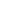 Assinatura do/a Preceptor